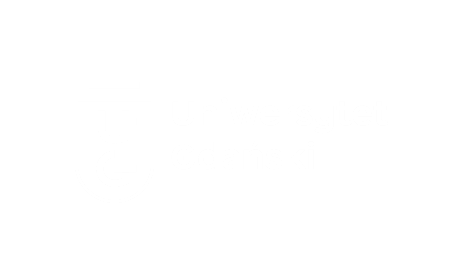 Karta PracyTYGODNIOWY PLAN ZAJĘĆ OPIEKUNA PRAKTYKI (jak w zamieszczonym poniżej wzorze)SZCZEGÓŁOWY PLAN PRAKTYKI (jak w zamieszczonym poniżej wzorze)TYGODNIOWE KARTY PRACY (zapisujemy w nich wszystkie podjęte działania, np. prowadzone lekcje, udział w akcji Sprzątnie Świata, godziny poświęcone na przygotowanie lekcji, rozmowy z opiekunem. W kolumnie „refleksja” mogą zostać odnotowane spostrzeżenia i uwagi dotyczące podjętych działań, np. pozytywne emocje związane z udaną lekcją)WYKAZ LITERATURY(w tym program nauczania i podręczniki, z których korzystają uczniowie)PROTOKOŁY  HOSPITACJI(w sumie minimum 15 odrębnych protokołów)PROTOKÓŁ HOSPITACJI LEKCJI (przykładowy wzór)Data......................................................................					Hospitujący ………………………………………………………………………………….………………………………………………………………Klasa ................................................................... Szkoła ….………………………………………………………………………………………………………………………………………Imię i nazwisko prowadzącego lekcję ………………………………………………………………………………….………………………………………………………………Temat lekcji ………………………………………………………………………………….………………………………………………………………Zastosowane metody nauczania ………………………………………………………………………………….………………………………………………………………Przebieg lekcjiPotwierdzenie obecności ..................................................................................................KONSPEKTY LEKCJI (w sumie minimum 15 odrębnych konspektów)Konspekt lekcji prowadzonej przez …………………………………………………………………………………………………………… w (nazwa szkoły) …..………………………………………………………………………………………………………………………..…. w klasie ……………………………………………… przez (liczba godzin) ……..………………………………………………………….Hasło programowe: …………………………………………………………………………………………………………………………………………………………………………………………………………………………………………………………………………………………Obowiązkowe ćwiczenia (zamieszczone w programie nauczania): …………………………………………………………………………………………………………………………………………………………………………………………………………………………………………………………………………………………Wykaz literatury(można wymienić tylko kolejne numery ze spisu literatury)Cele lekcji:poznawcze: …………………………………………………………………………………………………………………………………………………………………………………………………………………………………………………………………………………………praktyczne: …………………………………………………………………………………………………………………………………………………………………………………………………………………………………………………………………………………………wychowawcze: …………………………………………………………………………………………………………………………………………………………………………………………………………………………………………………………………………………………Plan lekcji (wg zamieszczonego wzoru)Załączniki:…………………………………………………………………………………………………………………………………………………………………………………………………………………………………………………………………………………………OPIS PRACOWNI: Proszę umieścić informacje o wyposażeniu pracowni w środki dydaktyczne, opisać wrażenia po obserwacji pracowni, mile widziane fotografie.…………………………………………………………………………………………………………………………………………………………………………………………………………………………………………………………………………………………PRZYGOTOWANIE I ANALIZA TSW wg poznanych zasadLp.GODZINYPONIEDZIAŁEKWTOREKŚRODACZWARTEKPIĄTEK1.8:00 – 8:45Kl. VKl. VI2.DataGodzina lekcyjnaKlasaTemat lekcjiFunkcja studentaH – hospitacjaP - prowadzenieTydzień praktykiPodjęte działaniaRefleksjeIIIIIIIVCzasCzynności ucznia i nauczycielaZastosowane środki dydaktyczneFormy organizacyjneUwagi51015202530354045Faza lekcjiZadania/główne elementy materiału nauczaniaCzynności ucznia i  nauczycielaCzynności ucznia i  nauczycielaŚrodki dydaktyczneMetodyFormy organizacyjne